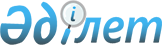 Мәслихаттың 2011 жылғы 7 қазандағы № 409 "Мұқтаж азаматтардың жекелеген санаттарына әлеуметтік көмек көрсету туралы" шешіміне өзгерістер енгізу туралы
					
			Күшін жойған
			
			
		
					Қостанай облысы Науырзым ауданы мәслихатының 2012 жылғы 10 сәуірдегі № 38 шешімі. Қостанай облысы Науырзым ауданының Әділет басқармасында 2012 жылғы 27 сәуірде  9-16-141 тіркелді. Күші жойылды - Қостанай облысы Науырзым ауданы мәслихатының 2012 жылғы 21 желтоқсандағы № 90 шешімімен

      Ескерту. Күші жойылды - Қостанай облысы Науырзым ауданы мәслихатының 21.12.2012 № 90 шешімімен (алғашқы ресми жарияланғаннан кейін күнтізбелік он күн өткен соң қолданысқа енгізіледі).      "Қазақстан Республикасындағы жергілікті мемлекеттік басқару және өзін-өзі басқару туралы" Қазақстан Республикасының 2001 жылғы 23 қаңтардағы Заңының 6-бабы 1-тармағы 15) тармақшасына, Қазақстан Республикасы Үкіметінің 2011 жылғы 7 сәуірдегі № 394 қаулысымен бекітілген "Жергілікті өкілді органдардың шешімдері бойынша мұқтаж азаматтардың жекелеген санаттарына әлеуметтік көмек тағайындау және төлеу" мемлекеттік қызмет стандартына сәйкес, Науырзым аудандық мәслихаты ШЕШТІ:



      1. "Мұқтаж азаматтардың жекелеген санаттарына әлеуметтік көмек көрсету туралы" аудандық мәслихаттың 2011 жылғы 7 қазандағы № 409 шешіміне (нормативтік құқықтық актілерді мемлекеттік тіркеу тізілімінде 9-16-124 нөмірімен тіркелген, 2011 жылғы 9 қарашадағы № 32 "Науырзым тынысы" газетінде жарияланған) мынадай өзгерістер енгізілсін:



      көрсетілген шешімнің 1-тармағының 5), 6) тармақшалары жаңа редакцияда жазылсын:



      "5) Ұлы Отан соғысының қатысушылары мен мүгедектеріне, Ұлы Отан соғысында Жеңіс күніне орай, бір жолғы, 5 айлық есептік көрсеткіш мөлшерінде;



      6) Ұлы Отан соғысының қатысушылары мен мүгедектеріне жеңілдіктер мен кепілдіктер бойынша теңестірілген тұлғаларға, сондай-ақ, соғысқа қатысушыларға жеңілдіктер мен кепілдіктер бойынша теңестірілген тұлғалардың басқа да санаттарына, Ұлы Отан соғысында Жеңіс күніне орай, бір жолғы, 2 айлық есептік көрсеткіш мөлшерінде;".



      2. Осы шешім алғаш ресми жарияланғаннан кейін қолданысқа енгізіледі.      Сессия төрағасы

      аудандық мәслихаттың хатшысы               Б. Аманбаев      КЕЛІСІЛДІ:      "Науырзым ауданының жұмыспен қамту

      және әлеуметтік бағдарламалар бөлімі"

      мемлекеттік мекемесінің бастығы

      _______________________ Ә. Сансызбаев
					© 2012. Қазақстан Республикасы Әділет министрлігінің «Қазақстан Республикасының Заңнама және құқықтық ақпарат институты» ШЖҚ РМК
				